Образец СОПа «Взятие мазка из уха»Цель: Определение микрофлоры ухаОбласть примененияГде: Кабинет оториноларинголога в поликлинике, манипуляционный кабинет оториноларингологического отделение круглосуточного или дневного стационаров.Когда: по назначению врача-оториноларингологаОтветственность: Ответственным лицом за проведение манипуляции в соответствии с требованиями СОП является медицинская сестра отделения. Контроль над соблюдением СОП осуществляет старшая медицинская сестра структурного подразделенияНормативно-справочная документацияФедеральный закон от 21.11.2011 № 323-ФЗ «Об основах охраны граждан Российской федерации».СанПиН 2.1.3.2630-10 «Санитарно-эпидемиологические требования к организациям, осуществляющим медицинскую деятельность».СанПиН 2.1.7.-2790-10 « Санитарно-эпидемические требования к обращению с медицинскими отходами».Оториноларингология. Национально руководство / Под ред. В.Т. Пальчуна – М.: ГЭОТАР-Медиа, 2016. – 1024 с.М.М. Сергеев, А.Н. Зинкин. Сестринское дело в оториноларингологии. – М.: Медицина, 2016. – 168 с.Данная процедура проводится медицинским работником в специально оборудованном кабинете, соответствующем требованиям СанПиН 2.1.3.2630-10: кожный антисептик и жидкое мыло в локтевых дозаторах, диспенсер с одноразовыми полотенцами, непромокаемый контейнер для мед. отходов класса Б, тележка-стойка с закрепленным пакетом для мед.отходов класса Б, педальное ведро с пакетом для медицинских отходов класса А, многоразовый диспенсер со сменными рулонами салфеток для дезинфекции поверхностей.РесурсыПодготовить набор инструментов и расходных материалов (рис. 1):пробирка стерильная для забора мазка – 2 шт.;направление в бактериологическую лабораторию;перчатки – 1 пара;штатив для пробирки.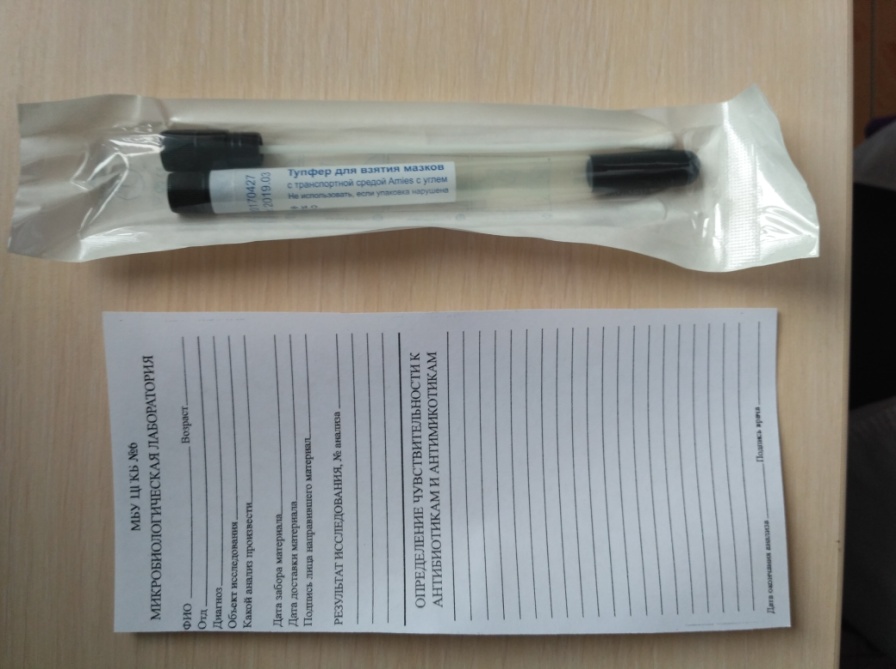 Рис. 1. Расходные материалыОсновная часть СОППодготовка пациента1. Представиться, произвести идентификацию пациента на основании медицинской документации (спросить Ф. И. О. полностью, дату рождения).2. Объяснить ход и цель процедуры. Убедиться в наличии у пациента информированного согласия на предстоящую процедуру. В случае отсутствия такового уточнить дальнейшие действия у врача.3. Усадить пациента на стулВыполнение процедуры1. Обработать руки гигиеническим способом, осушить.2. Обработать руки антисептиком. Не сушить дождаться полного высыхания антисептика.3. Надеть нестерильные перчатки.4. Извлечь аккуратно из пробирки зонд с ватным наконечником, сама пробирка фиксируется в штативе.5. Левой рукой оттянуть ушную раковину пациента кзади и кверху, выпрямляя слуховой проход.6. Не прикасаясь к ушной раковине осторожно ввести зонд в слуховой проход вращательными движениями на глубину 1–1,5 см (рис. 2).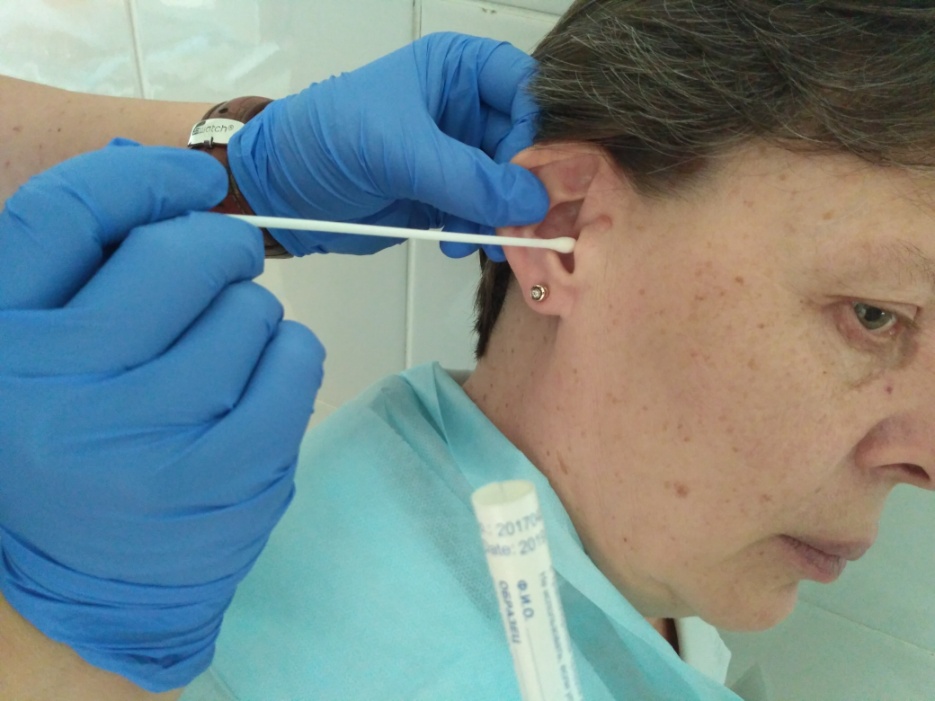 Рис. 2. Выполнение манипуляции7. Осторожно и быстро извлечь зонд из уха и, не касаясь стенок пробирки, аккуратно опустить внутрь и закрыть пробирку.8. Взять вторую стерильную пробирку и ту же процедуру проделать с другой стороны.Окончание процедуры1. Снять перчатки, поместить их в непромокаемый пакет/контейнер для утилизации отходов класса Б согласно СанПиН 2.1.7.2790-10.2. Обработать руки гигиеническим способом, осушить.3. Спросить у пациента о его самочувствии.5. Заполнить направление, с указанием времени забора материала. Промаркировать пробирки.Примечание: Для каждого уха используется отдельная пробирка, при этом наносится маркировка «правое», «левое».6. Доставить в лабораторию в течение 2 ч с момента забора мазка.Распределение данного СОПЭкземпляр	         	            ПодразделениеОригинал	  главная медсестраКопия 2                             старшие медсестры отделенийОтветственные исполнители ознакомлены и обязуются исполнять:Муниципальное бюджетное учреждение «Центральная городская клиническая больница №6» г. ЕкатеринбургаМуниципальное бюджетное учреждение «Центральная городская клиническая больница №6» г. ЕкатеринбургаСТАНДАРТНАЯ ОПЕРАЦИОННАЯ ПРОЦЕДУРАСТАНДАРТНАЯ ОПЕРАЦИОННАЯ ПРОЦЕДУРАСТАНДАРТНАЯ ОПЕРАЦИОННАЯ ПРОЦЕДУРАНОМЕР:  08-008Муниципальное бюджетное учреждение «Центральная городская клиническая больница №6» г. ЕкатеринбургаМуниципальное бюджетное учреждение «Центральная городская клиническая больница №6» г. ЕкатеринбургаСТАНДАРТНАЯ ОПЕРАЦИОННАЯ ПРОЦЕДУРАСТАНДАРТНАЯ ОПЕРАЦИОННАЯ ПРОЦЕДУРАСТАНДАРТНАЯ ОПЕРАЦИОННАЯ ПРОЦЕДУРАЛИСТ: 1       ВСЕГО: 2НАЗВАНИЕ: Взятие мазка из ухаНАЗВАНИЕ: Взятие мазка из ухаНАЗВАНИЕ: Взятие мазка из ухаНАЗВАНИЕ: Взятие мазка из ухаОТДЕЛ: Кабинет врача-оториноларинголога АПС, оториноларингологические отделенияОТДЕЛ: Кабинет врача-оториноларинголога АПС, оториноларингологические отделенияДЕЙСТВУЕТ С:01.07.2018 г.ЗАМЕНЯЕТ:                            Вводится впервыеЗАМЕНЯЕТ:                            Вводится впервыеПРИЧИНА ПЕРЕСМОТРА:ОТДЕЛ: Кабинет врача-оториноларинголога АПС, оториноларингологические отделенияОТДЕЛ: Кабинет врача-оториноларинголога АПС, оториноларингологические отделенияДЕЙСТВУЕТ С:01.07.2018 г.ЗАМЕНЯЕТ:                            Вводится впервыеЗАМЕНЯЕТ:                            Вводится впервыеПРИЧИНА ПЕРЕСМОТРА:ДАТА СЛЕДУЮЩЕГО ПЕРЕСМОТРА:ДАТА СЛЕДУЮЩЕГО ПЕРЕСМОТРА:СОСТАВИЛ:Старшая медсестра оториноларингологического отделенияРуслякова Н.Н.«__» _______ 20__ г.СОСТАВИЛ:Старшая медсестра оториноларингологического отделенияРуслякова Н.Н.«__» _______ 20__ г.СОСТАВИЛ:Старшая медсестра оториноларингологического отделенияРуслякова Н.Н.«__» _______ 20__ г.УТВЕРДИЛ:Главный врач МБУ «ЦГКБ №6» ___________/Степанов А.И./«____»_____________20___г.УТВЕРДИЛ:Главный врач МБУ «ЦГКБ №6» ___________/Степанов А.И./«____»_____________20___г.УТВЕРДИЛ:Главный врач МБУ «ЦГКБ №6» ___________/Степанов А.И./«____»_____________20___г.№ п/пФамилияПодписьДата